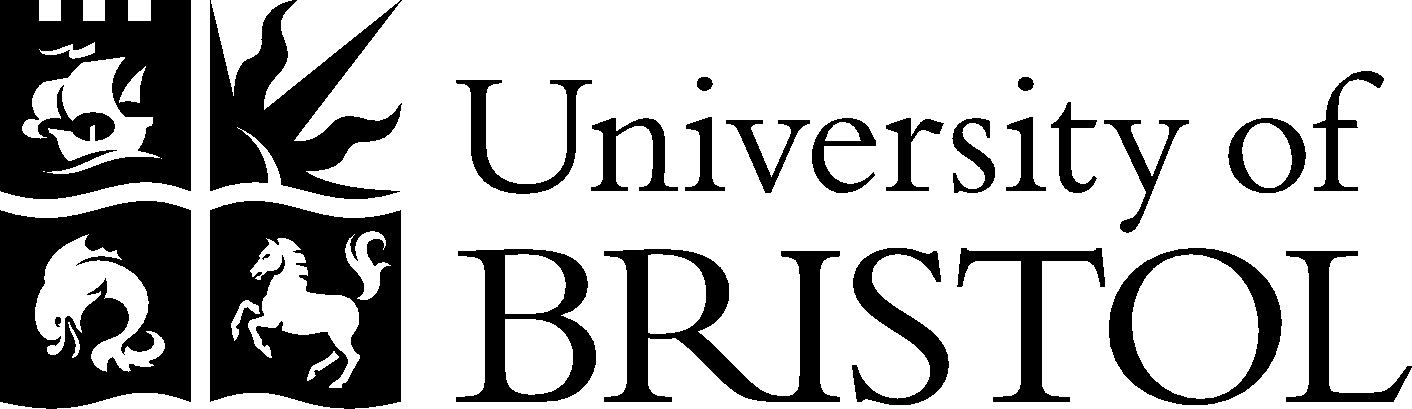 REQUEST FOR EVALUATION OF NEW/VACANT ROLE<Insert job title here >JOB DESCRIPTION Faculty / School or Division: School of Faculty/School or Division Address:   Main Job Purpose (a short paragraph of 2-3 sentences) Standard Responsibilities (10-12 bullet points)1.2.1	Additional Responsibilities (if applicable)Relationships Line manager:  Line manager to (where appropriate):  Job Hazards and Pre-employment ChecksPlease include details of what pre-employment checks the role requires eg health screening and DBS (Please refer to the guidance notes at: http://www.bristol.ac.uk/hr/resourcing/practicalguidance/appointment/checks.html)PERSON SPECIFICATIONStandard Skills, Knowledge & Experience Required Additional Skills, Knowledge & Experience (if applicable)A – Application FormI – InterviewT – Test or ScenarioO – Other e.g. presentation, focus groupFOR JOB EVALUATION PURPOSES ONLY3.1 Typical Work Activities (across a day/week or month)The role holder will spend most of their time .…………….3.2 Organisation Chart 3.3 Other Statistical or contextual information relevant for job evaluation purposes3.4 Relevant Physical and Environmental Information3.5 Key contactsProfessional Services Division / Faculty / School:Business Process area:(Education and Students, Wellbeing, Marketing, IT)Divisional Head’s / Faculty Manager’s / School Manager’s Declaration:(where applicable)“I confirm I agree with the requirement for evaluation and the content of the job description.”  ☐(check box)
Name(s):“I confirm I agree with the requirement for evaluation and the content of the job description.”  ☐(check box)
Name(s):Divisional Head’s / Faculty Manager’s / School Manager’s Declaration:(where applicable)Job Title (Current):Job Category: (select from drop down)Reason for establishing new role or changes to vacant role:If vacant role, please state the name of the previous role-holder:Anticipated Grade:NOW SEND THIS FORM AND THE NEW JOB DESCRIPTION TEMPLATE BY E-MAIL TO THE RELEVANT FACULTY / DIVISIONAL HUMAN RESOURCES BUSINESS PARTNERNOW SEND THIS FORM AND THE NEW JOB DESCRIPTION TEMPLATE BY E-MAIL TO THE RELEVANT FACULTY / DIVISIONAL HUMAN RESOURCES BUSINESS PARTNERNOW SEND THIS FORM AND THE NEW JOB DESCRIPTION TEMPLATE BY E-MAIL TO THE RELEVANT FACULTY / DIVISIONAL HUMAN RESOURCES BUSINESS PARTNERFor HR Use OnlyFor HR Use OnlyFor HR Use OnlyDate received:Date received:Does the role fit appropriately within the Divisional / Faculty / School structure?Does the role fit appropriately within the Divisional / Faculty / School structure? YES    NODoes the role overlap with any other service area outside of the existing Professional Services Divisional / Faculty / School structure? Does the role overlap with any other service area outside of the existing Professional Services Divisional / Faculty / School structure?  YES    NO Can the JD be used as a generic?Can the JD be used as a generic? YES    NOHave the grade descriptors (where appropriate) been used?Have the grade descriptors (where appropriate) been used? YES    NO    N/AAre there any professional registrations required for this role? (If yes, please specify here for JD upload to repository)Are there any professional registrations required for this role? (If yes, please specify here for JD upload to repository)Is the JD well-structured and coherent?Is the JD well-structured and coherent? YES    NOIs a DBS check required for this role? (Add here for JD upload to repository)Is a DBS check required for this role? (Add here for JD upload to repository)Is a pre-employment health check required?Is a pre-employment health check required? YES    NOCan the grade expectation be met?(Know How check completed?)Can the grade expectation be met?(Know How check completed?) YES    NOName of Role Expert to attend the panel (where deemed necessary by the HRBP):Name of Role Expert to attend the panel (where deemed necessary by the HRBP):Where appropriate, any contextual information for the Technical Adviser:Where appropriate, any contextual information for the Technical Adviser:Confirmed job description template ready for evaluation:Confirmed job description template ready for evaluation: YES    NOHR Business Partner:HR Business Partner:Date:Date:Please remove all comments from the job description:  Within Microsoft Word go to Review > Delete > Delete all comments in documentThen forward to: reward-team@bristol.ac.ukPlease remove all comments from the job description:  Within Microsoft Word go to Review > Delete > Delete all comments in documentThen forward to: reward-team@bristol.ac.ukPlease remove all comments from the job description:  Within Microsoft Word go to Review > Delete > Delete all comments in documentThen forward to: reward-team@bristol.ac.ukJob Family:Grade:  Salary range:Hours of work:Contract type:Work pattern:Vacancy Reference Number:Vacancy Reference Number:CriteriaEssentialDesirableAssessed By A/I/T/OCriteriaEssentialDesirableAssessed By A/I/T/O